FST										Name: 1.5 Notes 									Date: 			Block: 1.5: Bar Graphs and Histograms 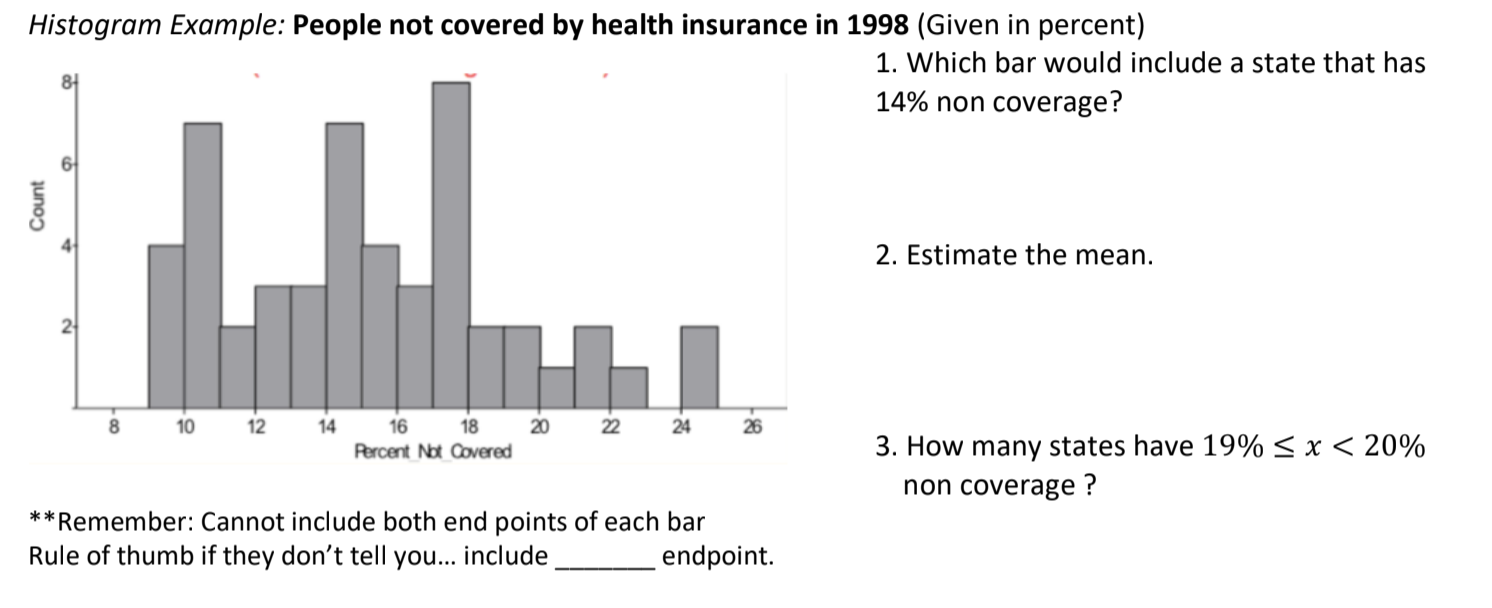 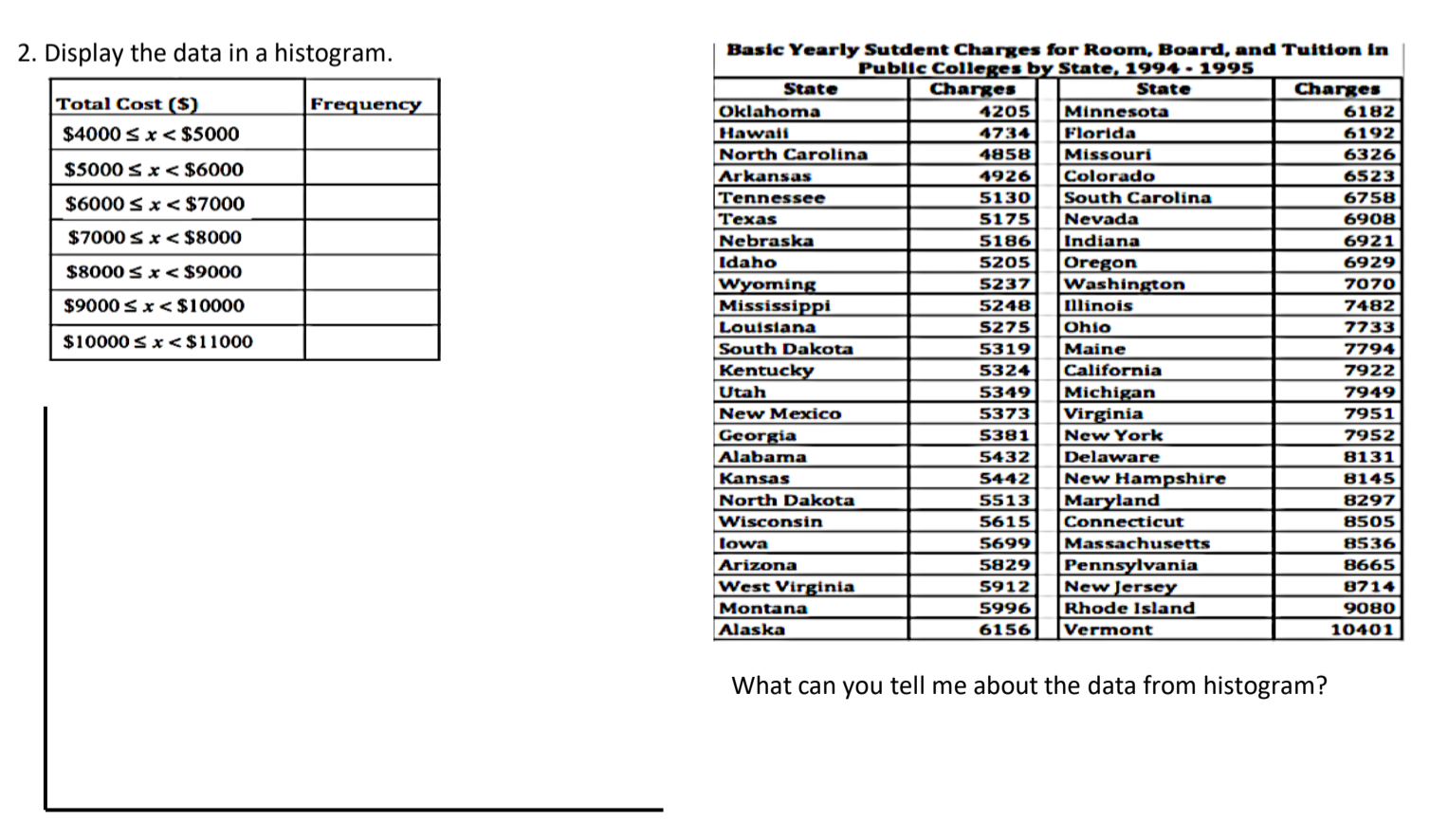 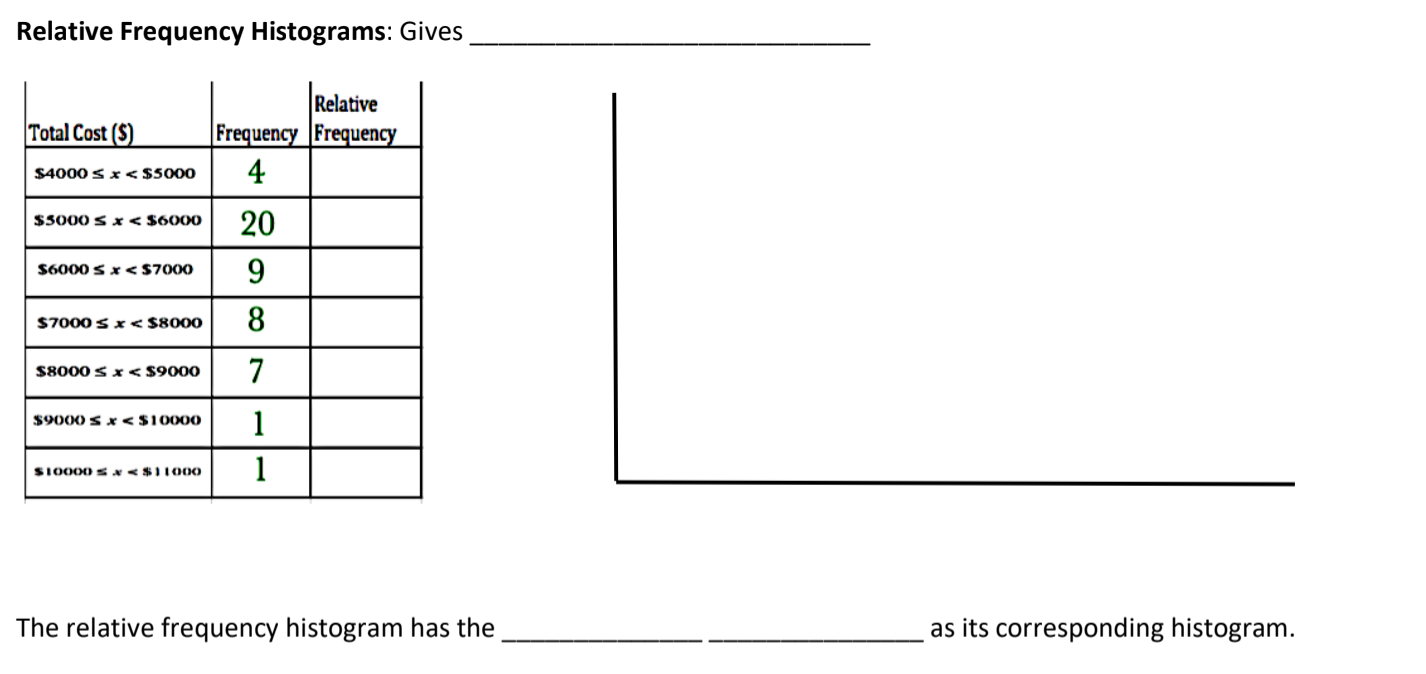 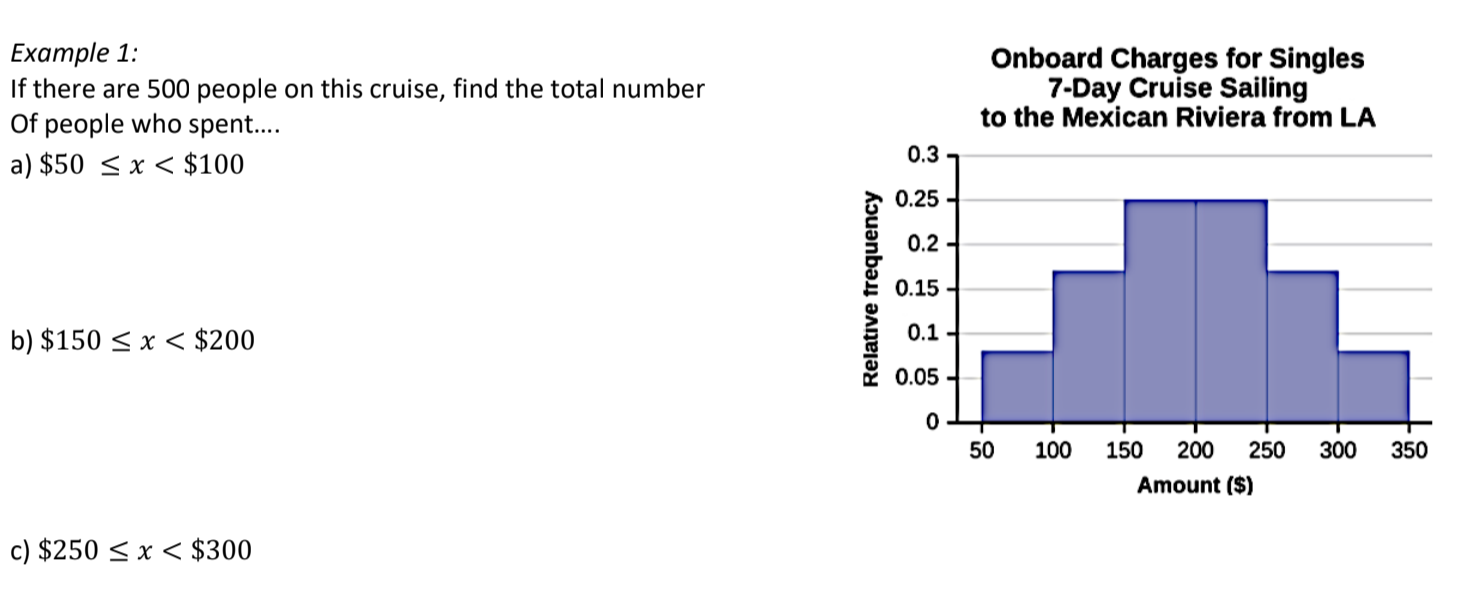 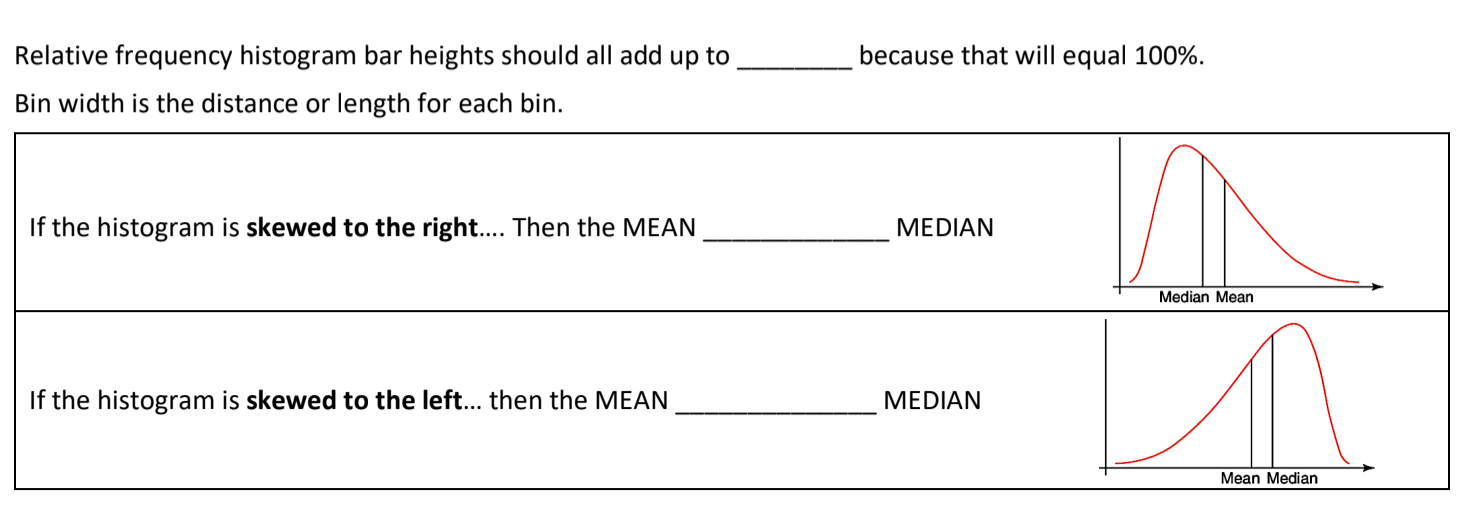 Bar GraphsUsed toHistogramsUsed to